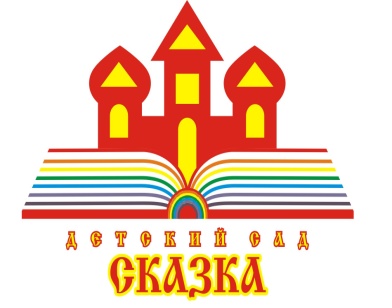 Консультация для родителейна тему: «Развитие речи младших дошкольников»подготовил: учитель – логопед  Никонова О.Н.2021Развитие речи младших дошкольниковРазвитие речи у детей младшего дошкольного возраста происходит особенно быстро: быстро, как ни в каком другом возрасте пополняется словарный запас, улучшается звуковое оформление слов, более развернутыми становятся фразы. Однако не все малыши имеют одинаковый уровень речевого развития: одни уже к трем годам чисто и правильно произносят слова, другие говорят все еще не достаточно отчетливо, неправильно произносят отдельные звуки. Таких детей большинство. Их наиболее типичными ошибками являются пропуск и замена звуков, перестановка не только звуков, но и слогов, нарушение слоговой структуры (сокращение слов: «апиед» вместо велосипед), неправильное ударение и пр.На данном возрастном этапе необходимо, прежде всего, учить малышей четко и правильно произносить, а также слышать и различать звуки в словах. Неустойчив еще и голос младших дошкольников: некоторые из них говорят очень тихо, чуть слышно (особенно, если не уверенны в правильности произношения), другие - крикливо. Необходимо обращать внимание детей на то, что слова можно произносить с различной громкостью (шепотом, тихо, умеренно, громко). Предлагаемые ниже игры могут быть использованы для развития у детей слухового внимания, правильного восприятия речи, учить малышей соотносить звучащее слово с картинкой или предметом, внятно произносить одно-двух, а также трех-четырехсложные слова, отвечать на вопросы; громко и тихо воспроизводить звукоподражания.Игры для развития речи«Угадай, что звучит»Наглядный материал: барабан, молоточек, колокольчик, ширма.Взрослый показывает ребенку игрушечный барабан, колокольчик, молоточек, называет их и просит повторить. Когда малыш запомнит названия предметов, взрослый предлагает послушать, как они звучат: играет на барабане, звенит колокольчиком, стучит по столу молоточком; еще раз называет игрушки. Потом он устанавливает ширму и за ней воспроизводит звучание указанных предметов. “Что звучит?» - спрашивает. Ребенок отвечает, и взрослый снова звенит колокольчиком, стучит молоточком и т.д. При этом он следит за тем, чтобы малыш узнавал звучащий предмет, отчетливо произносил его название.«Чудесный мешочек»Наглядный материал: мешочек, мелкие игрушки, изображающие детенышей животных: утенок, гусенок, цыпленок, тигренок, поросенок, слоненок, лягушонок, котенок и пр. Все перечисленные выше игрушки сложены в мешочек. Взрослый, держа мешочек, подходит к ребенку и, говоря, что в мешочке лежит много интересных игрушек, предлагает вынуть оттуда одну, показать ее и громко назвать. Необходимо добивается, чтобы ребенок правильно и внятно называл игрушку. Если кто-либо затрудняется ответить, взрослый подсказывает ему. Следующие игры и упражнения помогают обучить детей правильному произношению определенных звуков в словах, помочь им чисто, отчетливо выговаривать слова с этими звуками. «Магазин»Наглядный материал: игрушки, в названиях которых есть звуки м - мь, п - пь, б- бь(матрешки, машина, мишка, поезд, пушка, Петрушка, барабан, балалайка, Буратино, собака, белка, кукла и пр.)
Взрослый расставляет на столе игрушки и предлагает  поиграть. - «Я буду продавцом», - говорит он и переспрашивает: «Кем я буду?» - ребенок отвечает. - «А ты будешь покупателем. Кем ты будешь?» - «Покупателям», -отвечает малыш. - « Что делает продавец?» - «Продает».- «Что делает покупатель?» - «Покупает». Взрослый показывает игрушки, которые он собирается продавать. Малыш называет их. Затем педагог приглашает к столу одного ребенка и спрашивает, какую игрушку он хотел бы купить. Ребенок называет, например, мишку. Взрослый соглашается продать, но предлагает попросить вежливо, при этом слово, пожалуйста, выделяет голосом. Взрослый дает игрушку и одновременно может спросить ребенка, для чего ему нужна эта игрушка. Игра продолжается  до тех пор, пока все предметы не будут распроданы.
Взрослый следит за тем, чтобы ребенок правильно произносил звуки м - мь, п - пь, б- бь в словах, отчетливо выговаривал слова с этими звуками. «Можно ездить или нет»Наглядный материал: коробка и картинки с изображением средств передвижения, а также других предметов имеющих в названии звук с (сь): санки, самолет, велосипед, самокат, троллейбус, автобус, стул, стол, сапоги и др.
	Дети по очереди вынимают из коробки картинки; каждый показывает свою группе, называет изображенный на ней предмет и говорит, можно ездить или нет. Взрослый следит за тем, чтобы дети правильно произносили звуки с (сь) в словах, отчетливо выговаривали слова с этим звуком. «На прогулку в лес»Наглядный материал: игрушки (собака, слон, лиса, заяц, коза, гусь, цыпленок, курица, корзина, блюдце, стакан, автобус и др., в названиях которых имеются звуки с (сь), з (зь), ц. 
	Взрослый выставляет игрушки на столе и просит детей назвать их. Затем он предлагает детям отправиться на прогулку в лес и взять с собой игрушечных животных. Малыши выбирают нужные игрушки, называют их, сажают в машину и отвозят в определенное заранее место. Взрослый следит, чтобы дети верно отбирали предметы, внятно и громко называли их, правильно произносили при этом звуки с (сь), з (зь), ц. «Скажи как я»Взрослый предлагает детям внимательно слушать, как он произносит слова, и произносить (повторять) их так же. Необходимо следить за тем, чтобы дети произносили слова отчетливо, с соответствующей степенью громкости. 
	Для данного упражнения рекомендуется подбирать слова, в произношении которых дети испытывают затруднения.СП ДС «Сказка» ГБОУ СОШ №5 «ОЦ «Лидер» г.о. Кинель